Сценарий театрализованного представления по мотивам сказки Х. К. Андерсена «Снежная Королева»Эта сказка в стихах была придумана мной, по мотивам одноимённой сказки Ханса Кристиана Андерсена «Снежная королева», которая была издана в 1844. Также я опиралась на стихи Владимира Глушкова «Снежная королева. Сказка в стихах». Театральную постановку мы с моей средней группой готовили к Новому 2019 году. Детки с удовольствием участвовали в сказке и всем она очень понравилась. Была задействована вся группа, каждый ребенок принял участие, всего 22 человека, также участвовали родители. Группа была украшена к сказке, для каждой сцены были продуманы декорации, подобраны музыкальные композиции и подготовлены костюмы. В этом году, планируем показать нашу сказку на большой сцене. Сказка: Снежная королеваЗеркало и его осколкиСказочница: Жил когда-то очень злой тролль, Всем хотел причинить он больСмастерил он зеркало одно, Все прекрасное делало безобразным оно, Вскоре зеркало разбилось, Беда большая приключиласьОсколки его разлетелись на весь белый светИ наделали, конечно, очень много, много бед…***СЦЕНА 1Мальчик и девочкаСказочница: В одном большом городе, где много домовЖили Кай и Герда, по-соседству, средь цветов.Очень любили друг с другом встречаться,И среди цветов бегать и играться.Бабушка-соседка, тут же жилаПро снежную королеву рассказы вела._____________________________________Старушка-соседка: Ночью по городу летает она,Силы волшебной и снежной полнаВ какое окошко направит свой взорТам сразу появляется ледяной узор._______________________________Сказочница: Вечером Кай загляделся в окно, Тихо шёл снег, в небе было темно,Вдруг снежинка упала и стала расти, Превратилась в женщину небывалой красоты, Она была так прекрасна и очень нежна, Как будто бы сделана из хрупкого льдаГлаза – словно звёзды, она ими блеснула, И Каю легонько рукою махнулаМальчик так испугался и прыгнул со стула, за окном словно птица она промелькнула.После сильных морозов, явилась весна, Зазеленела травка, очнувшись от снаИ опять можно было детишкам сидеть, на прекрасные розы с любовью смотреть._________________________________________________________________Герда: Розы цветут красота, красота, Скоро узрим мы младенца – Христа_________________________________________________________________Сказочница: Детки пели, плясали, смотрели в окошко,Потом вдруг решили почитать немножко____________________________________________________Кай: Что-то попало мне прямо в глаз, Видеть не могу ничего я сейчас.Ой, и сердечко моё заболелоКак будто острое что-то задело.______________________________________________________Кай: О чём же ты плачешь, мне не больно совсемВсе уж прошло и нет проблем.________________________________________________________Сказочница: В сердце и глаз мальчика осколки попали, Красивое и доброе они искажали,Всё прекрасное казалось ничтожным и гадким, Дурное и злое выступало очень ярким.Кай изменился и стал очень злым, Розы срывал, бабушку с Гердой дразнил.Герда всем сердцем Кая любила, Слёзы лила и тихонько грустила,Кай же напротив нашёл увлеченье, Снежинки разглядывал лупой для увеличенья,Каждой из них он восхищался, Твореньем прекрасным он востаргался._______________________________________________Кай: Я не видел прекрасней, ты только взгляниНикогда бы не таяли только они________________________________________________СЦЕНА 2Сказочница: Кай на площадь пришел на санях покататься, Тут так много детей и они развлекаться: Свои санки к крестьянским саням прицепляли, И далеко вместе с ними уезжали._____________________________________________________________Дети: Крепкий мороз и денёк очень славный, Вот и нашли для себя мы забаву,Санки к крестьянским саням прицеплюИ на санях далеко укачу!____________________________________________________________Сказочница: Вдруг появились сани белые и большие, В них человек; Шуба и шапка меховыеК ним свои санки Кай привязал, В переулок свернул и тут же пропал.Человек повернулся и Каю кивал, Как-будто, откуда-то, он его знал.Кай кричал и не мог от саней отцепиться, Они неслись в снегопаде, словно белая птица.Сани встали и вот наконец развернулись, Человек тоже встал и к нему повернулся.Была женщина это! Высока и прекрасна, И глаза ледяные, ослепительно властны.___________________________________________________Снежная королева:         Славно мы покаталисьТы наверно замерзПолезай ко мне в шубуТакой сильный мороз!______________________________________________________Сказочница: Поцелуй королевы был таким ледяным, Чтобы Кай поскорее всех родных позабыл,На свинцовом тёмном облаке они вперед понеслись, А буря стонала, выла, рвалась с ними ввысь.***СЦЕНА 3Цветник женщины, умевшей колдоватьСказочница: Очень долго Герда плакала грустила, Вот пришла весна, но Кая Герда не забыла,Герда только думала, Кай ведь не вернется, Солнышко ответило, что сердце его бьется,Герда вдруг поверила надела башмачки, Побежала к речке, чтоб Кая там найтиДевочка подумала, Кая речка забрала, И свои башмачки ей в подарок отдалаНо подарок речка, не хотела брать, Ведь ее братишку на могла отдать.Герда села в лодку кинуть подальше башмачки, Лодку вдруг качнуло и унесло от земли;__________________________________________________________Герда: Может быть что к Каю, речка меня несётЕсли так, то рада, я; Плыви лодка! Вперёд!_________________________________________________________Сказочница: К садику вишневому лодка приплыла, И сейчас же к лодочке старушка подошла_________________________________________________________________Старушка-цветочница:  Как же ты попала, крошка, так далекоСловно унесло тебя от дома твоегоНу, пойдем, расскажешь мне все по порядкуКто ты и откуда ты? Для меня – загадка__________________________________________________________________Сказочница: Герда о Кае старушке рассказала, Спросила, его ли она не встречала?_________________________________________________________________Старушка-цветочница: Нет, тут Кая не было, но вот-вот придетИ домой скорее, тебя он заберётМои цветы волшебные, сказки я их слушаюСпелых, сладких вишенок поскорее скушай!__________________________________________________________________Сказочница: Герда ела вишенки, а старушка ей, Расчёсывала волосы, в золоте кудрей,Как давно хотелось ей девочку иметь, Маленькую, миленькую, песенки ей петьПродолжала бабушка кудри ей чесать, Она была волшебницей умела колдовать,Герда постепенно Кая забывала, Вот так её старушка совсем заколдовала.В сад она вышла, роз кусты нашла, И своей клюкою всех их убрала,Потому что думала, Герда Кая вспомнит, Прекрасные розы ей об этом напомнят.Свой цветник чудесный она Герде показала, И о всех цветах ей немного рассказала. Много или мало проходило дней, Каждый из цветочков стал известен ей!Только не хватало, какого-то ростка, Герда не могла вспомнить одного цветка.Как-то раз на шляпке, средь других цветов, Увидела она пламя розовых кустов.Побежала в сад она, Как? Тут нету роз? Горько так заплакала не сдерживая слёз.Место намочили слёзы, где когда-то рос, Куст красивый розовый, столько было слёз…Что выросли тут новые, розовые цветы, Герда всё вдруг вспомнила, обняла кусты.Может, одуванчик что-нибудь видал, Может быть про Кая он что-нибудь слыхал.Одуванчик: Вижу, во дворе у дома, расцветал цветок,Маленький и яркий, словно огонёк,Вижу внучку бабушка поцеловалаКая, к сожалению, я не видалаСЦЕНА 4Сказочница: Герда бросилась бежать, торопилась Кая отыскать.Принц и принцессаСказочница: Долго бежала Герда, присела отдохнуть, Думала поспит немного и снова пойдет в путь. Вдруг прямо перед ней появился чёрный ворон, Смотрел на неё своим пристальным взором. Он с ней поздоровался и спросил, как она, Куда отправилась, по свету, одна?Все рассказала ему не скрывая, Тут же спросила, не видел ли Кая?__________________________________________________________________Ворон: Дай расскажу, ты меня не сбивай, Кажется, знаю, где братец КайЗдесь в королевстве принцесса живёт,  Умницей, красавицей, по всей стране слыветВот как-то замуж она захотела,  По всему свету эта новость полетела.Многие посватались и пришли сказать, Но при виде стражи, лишь могли молчать.Лишь один мальчишка смог заговорить, Был он очень умный, смог её покорить.У меня невеста есть при дворе ручная, Все эти секреты, от неё я знаю.__________________________________________________________________Герда: Кай ведь женился на ней, расскажи,А лучше, меня во дворец проводиЕсли б Кай бы услышал, что я здесь стоюОн за мной бы пришёл, не оставил одну._____________________________________________________Сказочница: Ворон тряхнув головой улетел, Только под вечер вернуться успел.Сказал, что охрана её не пропустит, Она ведь босая, ну кто её впуститСказал не печалиться, есть чёрный ход, В спальню в покои её приведёт.Встретила их, невеста-ворона, Герда её одарила поклоном._____________________________________________________Ворона: Рада знакомству, девочка Герда, Мне рассказали, что ты храбрая сердцем!___________________________________________________СЦЕНА 5Сказочница: Вот наконец они в спальню вошли, Принца с принцессой кроватки нашли.Герда к  кроватке тихонько пошла, Кай! Она громко его позвала!Лампой лицо его осветила, Принц повернулся. А Герда застыла…Всё улетучилось быстро, как сон, Он был похож на него, но не он.Герда сейчас же рассказала всё им, Как Кая ищет, ведь он ею любим.Что Кая найти огромное счастье, И похвалила ворон за участие.___________________________________________________Принц и принцесса: Ах, ты бедняжка! Нам тебя жаль,Позволь нам помочь и развеять печаль.А вы не хотите занять должность придворных ворон,Тогда поскорее отбивайте поклон!Впредь обещайте так не шалитьА мы обещаем вас наградить!______________________________________________________________Сказочница: А на следующий день Герду в бархат нарядили, И остаться в гостях попросили,Только гостила она денька три, Попросила повозку, лошадь и башмачки.Башмачки дали Герде и чудесное платье, Дали муфту из меха, с пожеланием счастья,Герда заплакала, со всеми простилась, И в путь дорогу снова пустилась.СЦЕНА 6Маленькая разбойница_______________________________________________________Разбойники: Мы очень любим грабить и слабых обижатьТакие вот мы смелые, от нас не убежать.Решаем все вопросы пистолетом и ножом,И если жизнь нужна тебе, спасайся кошельком!_______________________________________________________Сказочница: Вот в тёмный лес въезжает карета, Разбойники сразу увидели это,Быстро налетели, всё разгромили, А Герду с собой они утащили._________________________________________________________Старушка-разбойница: Ах какая славненькая, жирненькаяОрешками откормленная, миленькаяХочется попробовать на вкусНаверно вкусная, на отсечение даю ус!Острый вытащу я нож, Ой, пожалуйста не трожь!_________________________________________________________Сказочница: Старушку в ухо укусила её собственная дочь!_______________________________________________________Маленькая разбойница: Будем вместе мы игратьИ в постельке моей спатьМуфту мне отдашь и платьеА сейчас поедем мы кататься!___________________________________________________________Сказочница: Разбойница карету к замку направляла, А Герда тем временем ей все рассказала.Встали кони наконец, Пред ними разбойников дворец,_______________________________________________________Маленькая разбойница: Будешь спать со мной вот тут, Здесь вот голуби живут,А вот тут, мой милый БяшкаНу, иди сюда, бедняжкаКаждый вечер с ним играю,И немножечко пугаюЛадно, он уже привык, Ну чего опять ты сник?________________________________________________________Сказочница: Тут разбойница уснула, Герда глазом не моргнула.Вдруг лесные голуби ей проворковали,  что будто бы Кая  они здесь видали.Голуби: Мы Кая твоего видалиМимо нас они пролеталиМальчик и Королева сидели в саняхА мы замерли на ветвях_____________________________________________________________Сказочница: Утром Герда рассказала, что узнала от голубей, И разбойницу попросила, отпустить её поскорей.________________________________________________________________Маленькая разбойница: Как тебе туда добраться?Жалко мне тебя и братца,Бяшка, надо отвезтиТебе с домом по пути._________________________________________________________________Олень: Эти места отлично я знаю,Там ведь мой дом, по нему я скучаюДевчонку я мигом туда отвезу,Сквозь ветер и лед я ее проведу.Сказочница: На оленя Герду она посадила, Еду в дорогу ей положила.И на прощанье им помахала, Девчонку беречь, оленю наказала.СЦЕНА 7Лапландка и финкаСказочница: Олень прискакал к лапландской избушке, Там жарила рыбу, лапландка-старушкаОлень рассказал всю историю до конца, Ведь Герда замёрзла, говорить не могла._________________________________________________________Старушка – Лапландка: Какие бедняги и долгий вам путь еще предстоитМиль сто еще с лишним, где Финмарк стоитДля вас напишу пару строк на треске я сушеной,Её вы доставите финке с поклоном_____________________________________________________________Сказочница: Опять в путь дорогу они собрались, И вот до Финмарка они добрались,И снова олень рассказал все про Герду, Что Кай навсегда живет в ее сердцеСтарушку просил и молил им помочь, Победить королеву, беду превозмочь.____________________________________________________________Старушка-Финка: Кай во дворце и он все позабыл, Вспомнить не может, нету в нём силПричина-осколки, вглазах и в самом сердце,Ведь он всех позабыл и любимую ГердуИх вынуть бы надо, а то злая сила,Проникнет и разум и сердце застынет._______________________________________________________________Сказочница: На спину оленя её посадила, Сапожки и варежки одеть ей забыла,Олень помчался, а Герда молчала, Он отвёз её туда, куда финка сказала.Оставил, простился с ней навсегда, На сильном морозе, осталась одна.Вперед что есть мочи она побежала, А сильная вьюга её угнетала.***СЦЕНА 8Что происходило в чертогах Снежной королевы и что случилось потомСказочница: В чертогах снежной королевы, метель там стены намела, Тянулись залы, одна другую, белым бела,Зеркалом разума она лёд называла, И там же на троне она восседала,Кай бедняжка, посинел, весь замёрз и почернел.Замерзая от поцелуев Снежной Королевы, Вместо сердца кусок льда, стал слева.Любил он очень складывать фигурки изо льда, Занятие было важным для него всегда.___________________________________________________________Снежная королева: Если ты сложишь слово вечность, Я подарю тебе весь светТы станешь сам себе господиномНе будет действовать запрет_________________________________________________________________Сказочница: Пообещала ему пару коньков прекрасных подарить, Сама взлетела и умчалась проверить черные котлы.А Кай остался в холодном зале, Сидел он словно не живой,Глядел на льдины неподвижно, Такой весь бледный сам не свой,А в это время явилась Герда и Кая увидела она,Ну наконец-то его нашла она, на шею бросилась, обняла.Он не узнал её сидел недвижимый, Слёзы закапали ему нагрудь,Проникли в сердце они лавою, И растопили осколок вдруг!______________________________________________________Герда: Розы цветут, красота, красотаСкоро узрим мы младенца Христа_________________________________________________________________Сказочница: Кай вдруг заплакал, услышав голос родной, Тут осколок вытек вместе со слезой!_____________________________________________________________Кай: Где ты была, я тебя так заждался,Словно в пучине я потерялся,Где был я сам и где мы сейчас?Что же случилось со мной в этот раз?____________________________________________________________Сказочница: Щечки Кая от поцелуев, снова ярко расцвели, Руки и ноги от поцелуев силу вновь наконец обрелиИ даже льдинки в пляс пустились и даже в слово они сложились,Кай стал свободным такое счастье, Ведь столько времени прошло,Поторопились, за руки взялись, и поспешили они домой!А по дороге оленей встретили, напились вкусного молока,Лапландку с финкой навестили и попрощались навсегда.Дети в лесу разбойницу встретили, и оказалось её не узнать,Жить надоело разбойнице дома, север решила она повидать,Герда спросила, где Принц с Принцессой, В другой стране у них интересы.Герде и Каю она руки пожала, Их навестить как-нибудь обещала.***СЦЕНА 9Лестница в дом, вот они поднялись, Часики тикали, стрелки неслисьВсё было также, только теперь, Им показалась низкою дверь,Стало заметно, они повзрослели, Стояли их стульчики они тут же приселиВсё позабылось, как один страшный сон, Они были вместе и их милый домГерда и Кай вместе так и сидели, Розы цвели, а минуты летели,Был на дворе благодатный покой, Оба уж взрослые, дети душой!Герда – Кай -Бабушка-соседка – Снежная Королева - Дети на площади - Старушка-цветочница - Ворон -                                                                      Ворона - Принц -                                                                 Принцесса - Разбойники - Старушка-разбойница - Маленькая разбойница - Лапландка -                                                            Финка - Олень - Одуванчик -	Голуби -    Сказочница -            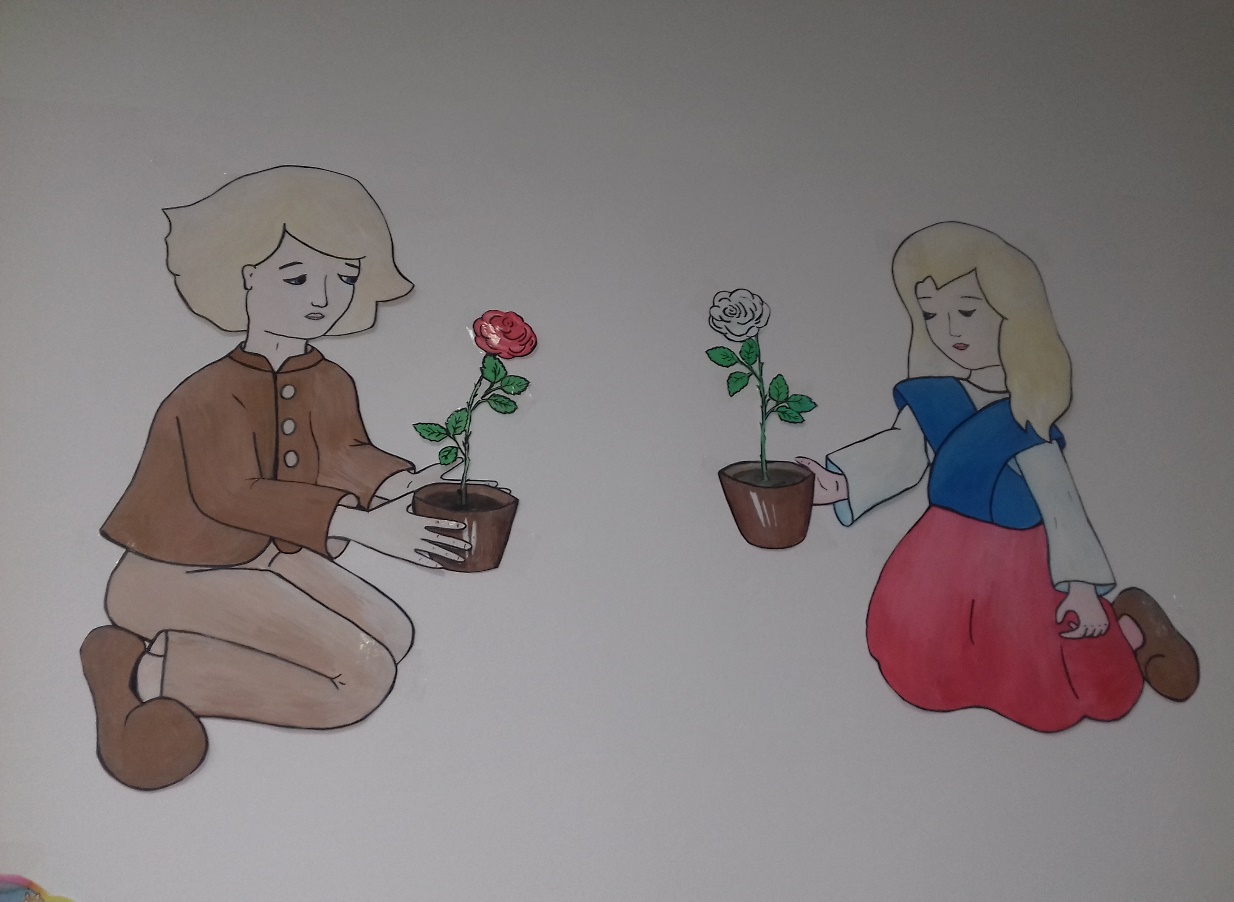 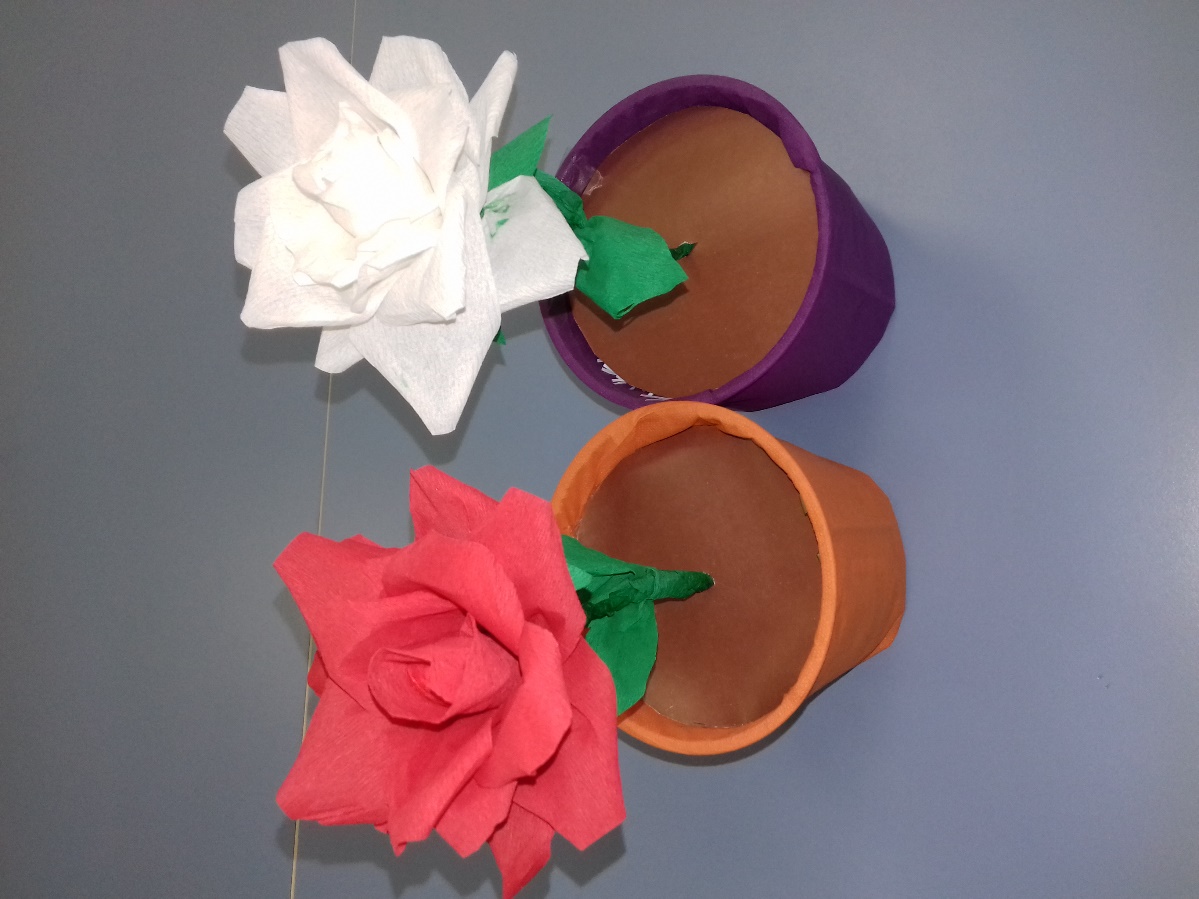 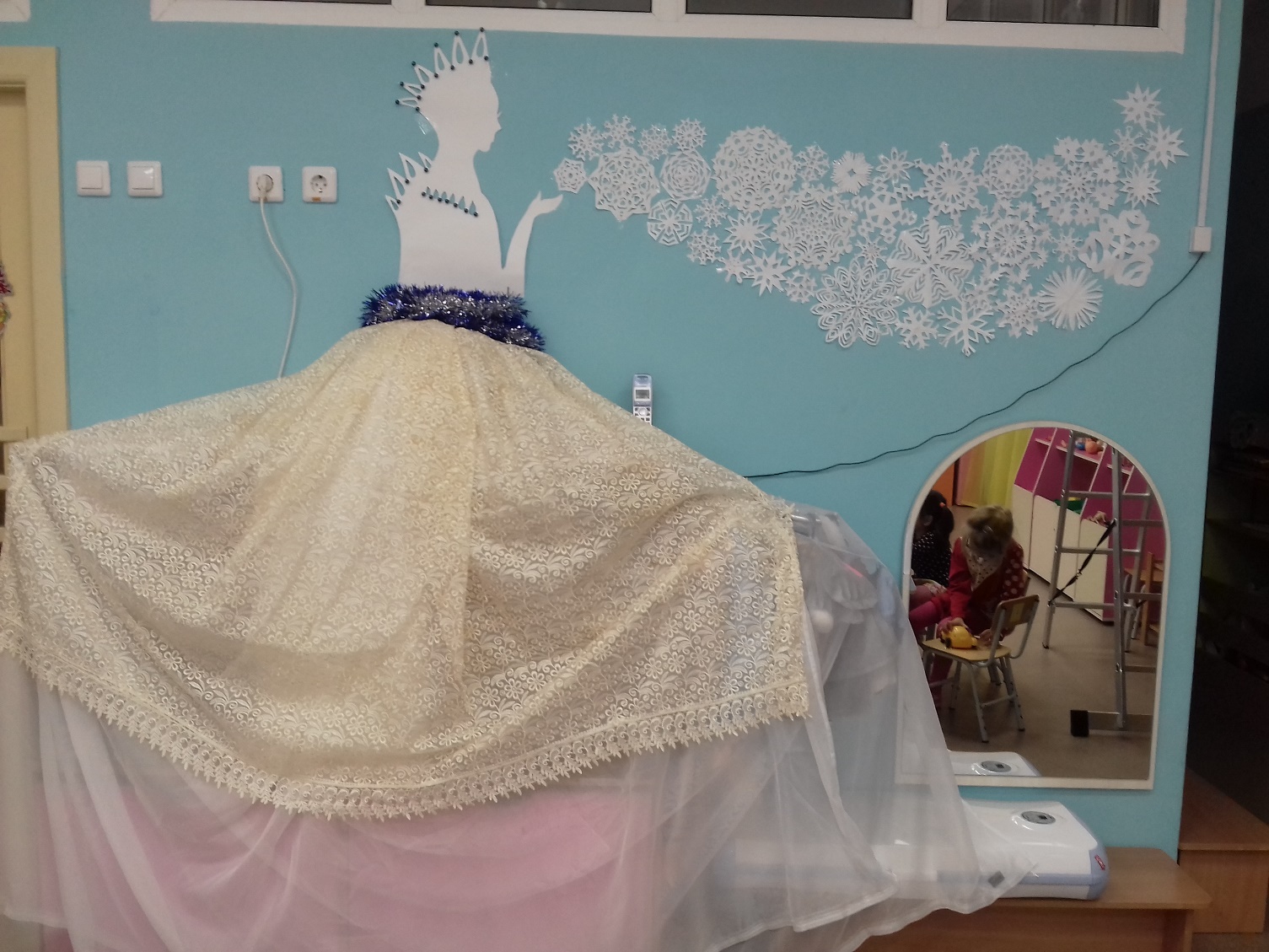 